Supplemental Table 1:  Antibodies informationSupplemental Figure 1: Controls of Cell seeding over the slice of porcine liver matrix. (A) light microscopy showing the slice of HepG2 cells used for co-culture. Panel (B) shows HepG2 nuclei staining with DAPI (blue) and albumin (green). In (C), our negative control, sowing the absence of cells in the matrix and in (D) a photomicrography of the negative control, showing the absence of nuclei and albumin marks. Scale bars: 100 µm.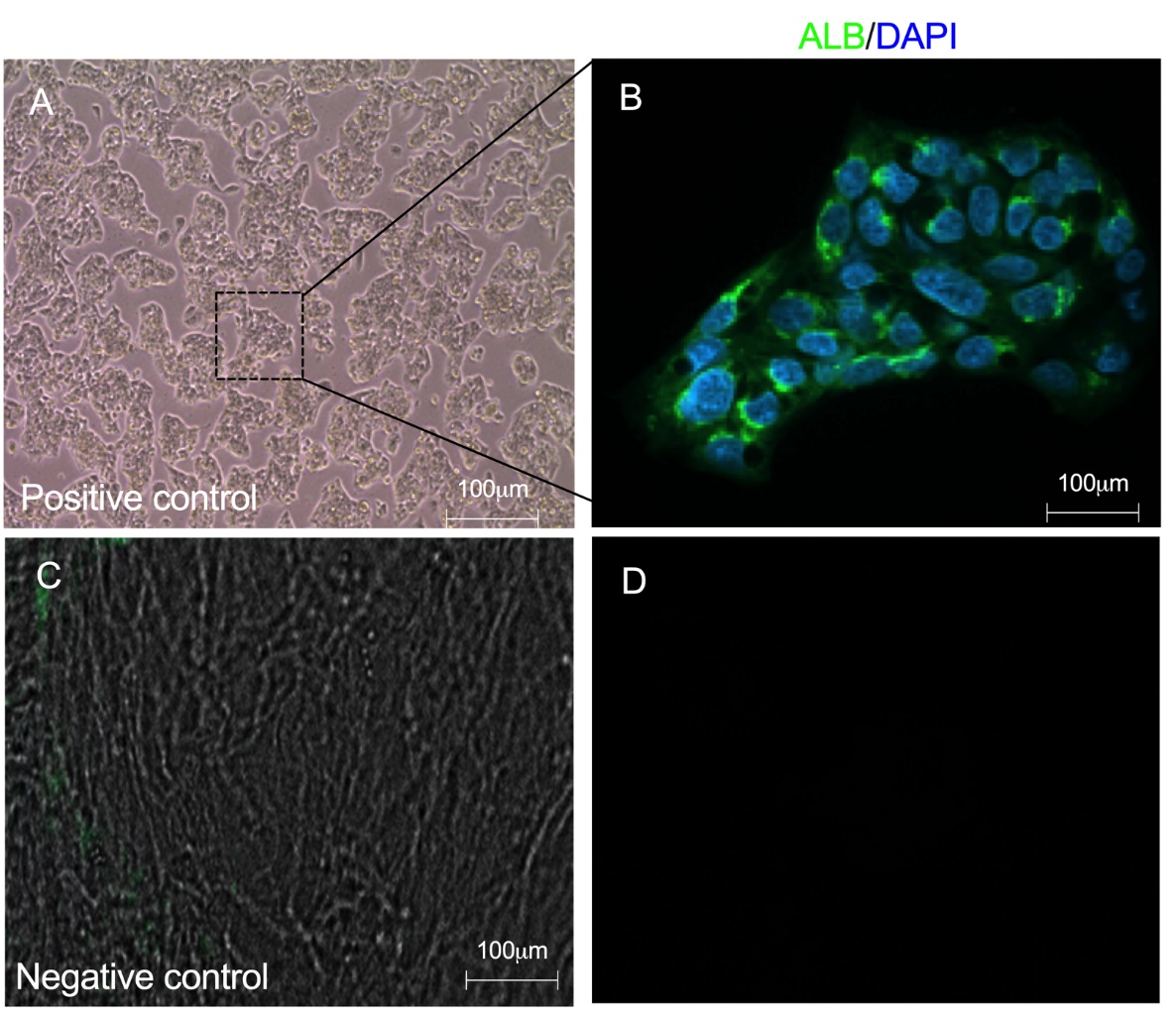 NameConcentrationDilutionCatalogAnti Albumin20.9 mg/ml1/1.000Abcam, ab8940DAPI (4',6-Diamidino-2-Phenylindole (Dapi)10mg1/100Invitrogen, D1306 Anti Collagen type III100 µg1/100Chemicon, AB757PAnti collagen type IV100ug1/100Sigma, C1926Donkey anti-Sheep IgG (H+L) Secondary Antibody1mg1/400Invitrogen, A11015 HRP-conjugated secondary antibody1 mg/1 ml1/200Zymed, 816520